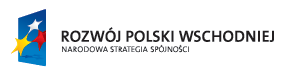 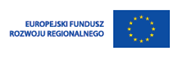 Projekt pn: „Tarnobrzeski Park Przemysłowo - Technologiczny” w ramach działania 1.3 Wspieranie Innowacji współfinansowany przez Unię Europejską z Europejskiego Funduszu Rozwoju Regionalnego w ramach Programu Operacyjnego Rozwój Polski Wschodniej 2007-2013BZP-I.271.72.2015                                                                              Tarnobrzeg, 06.10.2015r. Do wszystkich WykonawcówODPOWIEDZI NA PYTANIA WRAZ Z MODYFIKACJĄ SIWZDotyczy postępowania przetargowego pn.: Dostawa i montaż wyposażenia meblowego do Tarnobrzeskiego Parku Przemysłowo-TechnologicznegoZgodnie z art. 38 ust. 2  w powiązaniu z art. 38 ust. 4ustawy Prawo zamówień publicznych(t.j. Dz. U. z 2013 r., poz. 907 z późn. zm.) Gmina Tarnobrzeg, ul. Kościuszki 32, 39-400 Tarnobrzeg przekazuje Wykonawcom treści zapytań wraz z wyjaśnieniem i dokonuje modyfikacji SIWZ w następujący sposób:Pytanie 1 Prosimy o podanie informacji czego dotyczy norma ZEK 01.4-08/11.11 oraz jakie parametry muszą być spełnione do wypełnienia tej normy. Odpowiedź:Zamawiający dokonuje modyfikacji załącznika nr 6 do SIWZ -opis przedmiotu zamówienia  poprzez wykreślenie w pozycji KO 1 – KONTENER NA KÓŁKACH -101 szt. normy ZEK 01.4-08/11.11Pytanie 2Ze względu na końcówkę roku i związanym z nim wzmożonym zapotrzebowaniem na meble, terminy realizacji u wszystkich producentów mebli uległy wydłużeniu, wynoszą one obecnie ok. 5 tygodni. Natomiast u producenta opisywanych przez państwa foteli obrotowych tj. “Profim” termin produkcji na dzień dzisiejszy wynosi 6 tygodni. W związku z powyższym zwracam się o zmianę zapisu SIWS wydłużając termin realizacji zamówienia z uwzględnieniem również montażu wszystkich mebli do 7 tygodni od daty podpisania umowy.Odpowiedź: Zamawiający podtrzymuje zapisy SIWZ.Jednocześnie Zamawiający informuje, że termin składania ofert pozostaje na dzień 09.10.2015r., godz. 10:00. Otwarcie ofert odbędzie się 09.10.2015r., godz. 11:00.